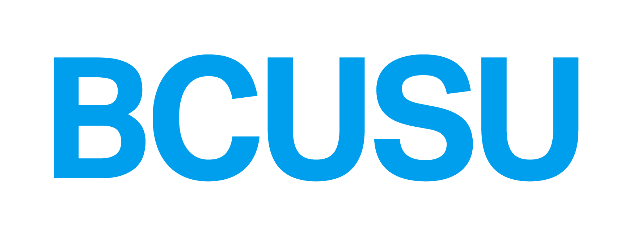 Birmingham City Students’ UnionVP Student Voice  Job DescriptionPrincipal purpose of job:	Develop democracy   	Student Representation System        	Local University contact  	 Location and times of work:	Main place of work; City Centre and City South with the expectation to work and visit other campuses, regularlyResponsible to:   	All BCU students with regular reports to Scrutiny GroupSpecific Duties:Develop Democracy To develop the democratic processes and structures of BCUSU based on student inputTo ensure all democratic proceedings of BCUSU take place in accordance with the BCUSU byelaws working with key BCUSU colleaguesTo develop the ‘Your Ideas’ system creating the best results for all BCU studentsTo work with relevant BCUSU staff To ensure democratic processes and structures of BCUSU are accessible and understood by all BCU studentsTo be the lead Officer for policy passed through Student Advisory Panel(s)           ensuring Officers work on passed policy Student Representation System To be the lead Officer on all areas linked to the Student Representation System To work closely with relevant BCUSU staff to ensure student representatives are recruited, trained and supportedTo ensure systems are in place that allow student representatives to succeed  To promote key changes and success of the Student Representation System to all BCU students and the University 3. Local University contact To be the lead University contact for local issues (School and campus issues)To work closely with relevant BCUSU staff and the University to improve local issues  To ensure student feedback is central to all workTo be responsible for engaging students in student voice activity across the University   Collective duties of the Executive Officers: Executive Officers who are a trustee of BCUSU will fulfil all duties and responsibilities of a Trustee as laid out in the Memorandum and Articles of Association and relevant company and charity law To be responsible for ensuring that BCUSU is administered in accordance with its Memorandum and Articles of Association, the associated Bye-laws, and all current law as it relates to students’ unions, charities and companiesTo promote the Purpose, Vision, Aims and Objectives of BCUSU, and in particular their own areas of activity, and to engage students from every campus of BCU All actions and decisions made as a Director remain valid for life, in law, the Board of Trustees may be held responsible for decisions made whilst in office, if ever they arise in the future To work as a member of the Executive Committee on all relevant campaigns of BCUSU as determined by the Student Advisory Panel, where applicable To promote, defend and extend the rights of student members To ensure BCUSU’s membership are kept up to date on the actions of the Executive Committee To fulfil their role as outlined in the Executive Officer role descriptions and to support, where appropriate, other student representatives in the fulfilment of their roles The Executive Committee will have due regard to the matters contained in the Equality Act 2010 and ensure BCUSU has up to date Equality & Diversity policies, representing disadvantaged and minority groups in all areas of student life, ensuring that they are able to play as full a role as they wish, without fear of harassment or discrimination. The Executive Committee are expected to challenge behaviour and actions which do not support our aim to be fully inclusive To steer the work of the Senior Management Team to ensure BCUSU works for students To act fairly and reasonably in the making of any decisionTo act as a spokesperson for BCUSU The Executive Committee are to act in the best interests of BCUSU and to not seek any personal gain from the term of officeTo be a cheque signatory for BCUSU The Executive Committee are to report back on all activities undertaken to the Student Advisory Panel and Scrutiny Group, and the rest of the Executive Committee as required The Executive Committee to liaise regularly with their designated key contactThe Executive Committee to produce plans for the effective handover of duties to the incoming Executive CommitteeEnsure the employability and future prospects of all BCU students is enhanced through the work of BCUSU 